OSNOVNA ŠKOLA MILANA LANGA Bregana, Langova 217. 5. 2022.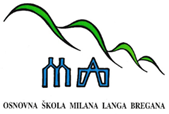 ŠKOLSKA  KUHINJA – MLIJEČNI OBROKza razdoblje od 23. do 27. 5. 2022. godinePonedjeljak:  krafna + mlijekoUtorak: 	    pureća rolada + riža s povrćemSrijeda:	    buhtla pekmez + mlijekoČetvrtak: 	    pureća hrenovka (hot dog) + sokPetak:             čokoladna kifla + mlijekoJELOVNIK  ZA  UČENIKE U  PRODUŽENOM  BORAVKU     za razdoblje od 23. do 27. 5. 2022. godinePonedjeljak: DORUČAK: čokoladni jastučići s mlijekomRUČAK varivo kelj s krumpirom + faširana šnicla + kolačUtorak:DORUČAK: jaje na oko + kruh RUČAK: bistra juha + pileći file + carsko povrće + krumpir + jagodeSrijeda:DORUČAK: čokolinoRUČAK: varivo ričet s porilukom i suhim mesom + sladoledČetvrtak:DORUČAK: margo - pekmez + kruh + mlijekoRUČAK: krem juha od povrća + pureća rolada + krpice sa zeljemPetak:DORUČAK: mini slanac RUČAK: krem juha od mrkve + zapečena tjestenina sa sirom DOBAR TEK!